ПЛАН  ЗАСТРОЙКИРегиональный чемпионат «Молодые профессионалы» WorldSkills Russia Ненецкого автономного округа Компетенция (WSI) – Ветеринария (R 56 Ветеринария)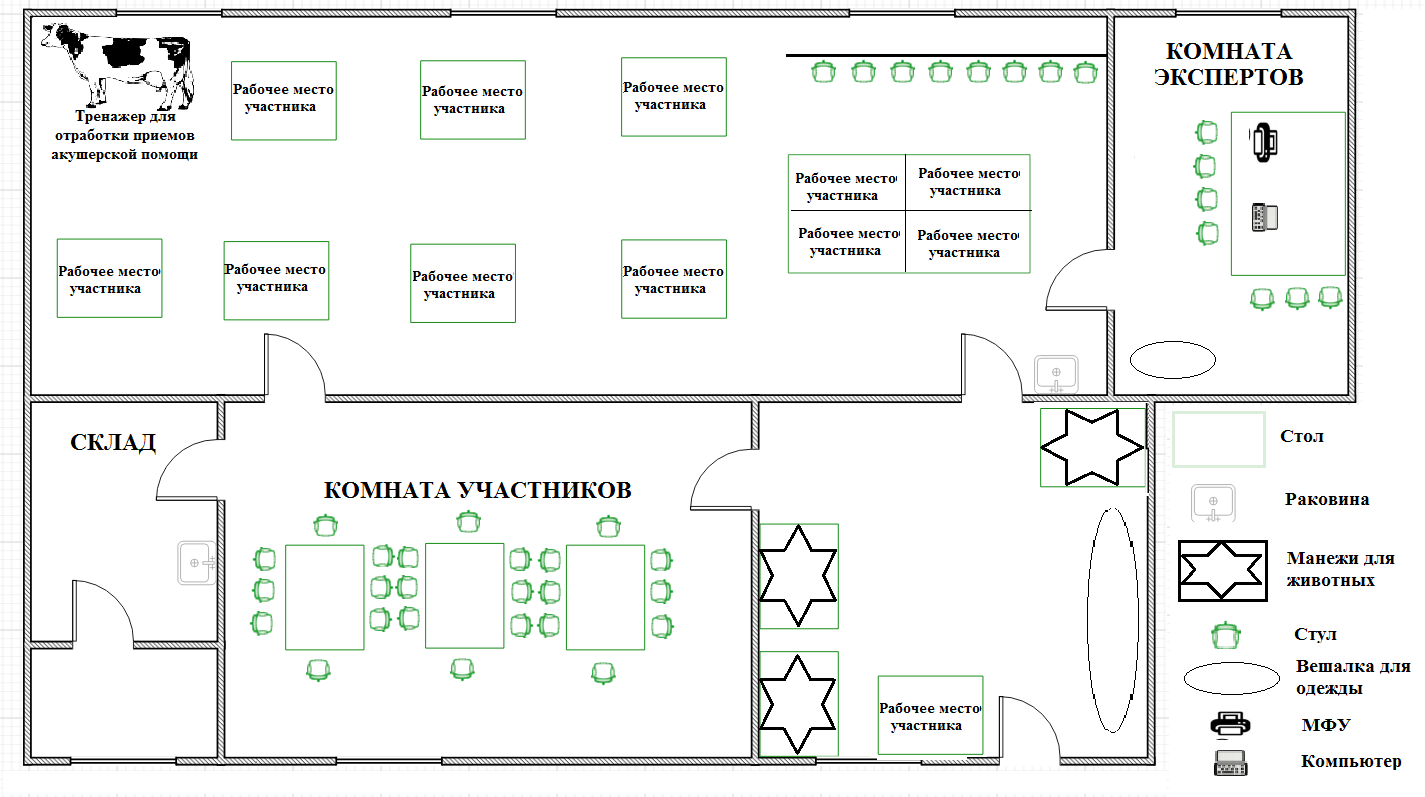 